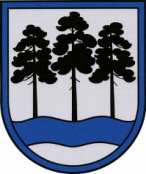 OGRES  NOVADA  PAŠVALDĪBAReģ.Nr.90000024455, Brīvības iela 33, Ogre, Ogres nov., LV-5001tālrunis 65071160, e-pasts: ogredome@ogresnovads.lv, www.ogresnovads.lv PAŠVALDĪBAS DOMES SĒDES PROTOKOLA IZRAKSTS37.Par Ogres novada pašvaldības jaunatnes lietu konsultatīvās komisijas priekšsēdētāju un priekšsēdētāja vietniekuSaskaņā ar Ogres novada pašvaldības (turpmāk – Pašvaldība) domes 2022.gada 27.janvāra lēmumu “Par Ogres novada pašvaldības iekšējo noteikumu Nr.9/2022 “Ogres novada pašvaldības jaunatnes lietu konsultatīvās komisijas nolikums” apstiprināšanu” apstiprināti Pašvaldības iekšējie noteikumi Nr.9/2022 “Ogres novada pašvaldības jaunatnes lietu konsultatīvās komisijas nolikums” (turpmāk – Komisijas nolikums).Komisijas nolikuma 11.punkts noteic, ka Pašvaldības jaunatnes lietu konsultatīvās komisijas vadītāju nosaka Pašvaldības dome.Pašvaldībā  saņemts Pašvaldības domes deputātes, Kultūras, jaunatnes un sporta jautājumu komitejas priekšsēdētāja vietnieces Daces Nikolaisones 2022.gada 1.jūnija iesniegums (reģistrēts Pašvaldībā 2022.gada 1.jūnijā ar reģistrācijas Nr.2-4.5/577) par piekrišanu veikt Pašvaldības jaunatnes lietu konsultatīvās komisijas vadītājas pienākumus.Pašvaldībā  saņemts Pašvaldības domes deputāta, Reģionālās attīstības komitejas priekšsēdētāja vietnieka Jāņa Iklāva 2022.gada 1.jūnija iesniegums (reģistrēts Pašvaldībā 2022.gada 1.jūnijā ar reģistrācijas Nr.2-4.5/576) par piekrišanu veikt Pašvaldības jaunatnes lietu konsultatīvās komisijas vadītāja vietnieka pienākumus.Pamatojoties uz likuma “Par pašvaldībām” 21.panta pirmās daļas 24.punktu, Ogres novada pašvaldības 2022.gada 27.janvāra iekšējo noteikumu Nr.9/2022 “Ogres novada pašvaldības jaunatnes lietu konsultatīvās komisijas nolikums” 11.punktu,balsojot: ar 21 balsi "Par" (Andris Krauja, Artūrs Mangulis, Atvars Lakstīgala, Dace Kļaviņa, Dace Māliņa, Dainis Širovs, Dzirkstīte Žindiga, Edgars Gribusts, Egils Helmanis, Gints Sīviņš, Ilmārs Zemnieks, Indulis Trapiņš, Jānis Kaijaks, Jānis Lūsis, Jānis Siliņš, Kaspars Bramanis, Pāvels Kotāns, Raivis Ūzuls, Rūdolfs Kudļa, Toms Āboltiņš, Valentīns Špēlis), "Pret" – nav, "Atturas" – nav, Dace Nikolaisone balsojumā nepiedalās, ievērojot likumā “Par interešu konflikta novēršanu valsts amatpersonu darbībā” paredzētos lēmumu pieņemšanas ierobežojumus,Ogres novada pašvaldības dome NOLEMJ:Izveidot Ogres novada pašvaldības jaunatnes lietu konsultatīvo komisiju.Ievēlēt par Ogres novada pašvaldības jaunatnes lietu konsultatīvās komisijas: vadītāju – Daci Nikolaisoni, Ogres novada pašvaldības deputāti, Kultūras, jaunatnes un sporta jautājumu komitejas priekšsēdētāja vietnieci;vadītāja vietnieku – Jāni Iklāvu, Ogres novada pašvaldības deputātu, Reģionālās attīstības komitejas priekšsēdētāja vietnieku.(Sēdes vadītāja,domes priekšsēdētāja E.Helmaņa paraksts)Ogrē, Brīvības ielā 33Nr.132022.gada  16.jūnijā